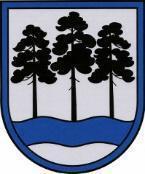 OGRES  NOVADA  PAŠVALDĪBAReģ.Nr.90000024455, Brīvības iela 33, Ogre, Ogres nov., LV-5001tālrunis 65071160, e-pasts: ogredome@ogresnovads.lv, www.ogresnovads.lv SAISTOŠIE NOTEIKUMIOgrēPar uguņošanas ierīču un skatuves pirotehnisko izstrādājumu izmantošanas laikuPirotehnisko izstrādājumu aprites likuma 17. panta piekto daļuSaistošie noteikumi nosaka uguņošanas ierīču un skatuves pirotehnisko izstrādājumu izmantošanas laiku Ogres novada administratīvajā teritorijā.Uguņošanas ierīču un skatuves pirotehnisko izstrādājumu izmantošana Ogres novada administratīvajā teritorijā gadumijā atļauta laikā no 31. decembra plkst. 24.00 līdz 1. janvāra plkst. 1.00.Domes priekšsēdētājs 						         	                       E. Helmanis2023. gada 21. decembrīNr.30/2023(protokols Nr.20; 27)